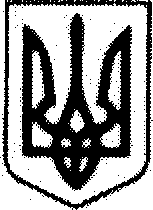 ГРЕБІНКІВСЬКА СЕЛИЩНА РАДАБілоцерківського району Київської областіVIII скликанняРІШЕННЯВід 22.12. 2023 року           смт Гребінки        			  №721-30-VIIIПро укладання угоди про міжбюджетні трансфертиміж місцевими бюджетамиКеруючись ст. ст. 26,59  Закону України “ Про місцеве самоврядування в Україні», ст.101  Бюджетного кодексу України, враховуючи рекомендації постійно діючої комісії, Гребінківська селищна радаВ И Р І Ш И Л А:1. Надати згоду на укладання угоди між Гребінківською селищною радою та Васильківською міською радою про передачу – прийняття коштів із бюджету Гребінківської селищної територіальної громади до бюджету Васильківської міської територіальної громади для забезпечення надання сучасної медичної допомоги та розвитку і підтримку КНП “Васильківський ЦПМСД” Київської області.2. Передати іншу субвенцію із бюджету Гребінківської селищної територіальної громади до бюджету Васильківської міської територіальної громади для забезпечення надання сучасної медичної допомоги та розвитку і підтримку КНП “Васильківський ЦПМСД” Київської області у розмірі 1091822,30 гривень.3.Доручити голові Гребінківської селищної ради ЗАСУСІ Роману Валерійовичу підписати угоду про міжбюджетні трансферти між місцевими бюджетами, зазначених в пункті 2 даного рішення.4.Керуючому справами (секретарю) виконавчого комітету Гребінківської селищної ради ТИХОНЕНКО Олені Володимирівні забезпечити розміщення даного рішення на офіційному вебсайті  Гребінківської селищної ради.        5. Контроль за виконанням даного рішення покласти на постійну комісію з питань фінансів, бюджету, планування, соціально-економічного розвитку, інвестицій та міжнародного співробітництва та на начальника відділу фінансів Гребінківської селищної ради ШВИДКУ Валентину Дмитрівну.Селищний голова  					 Роман ЗАСУХА